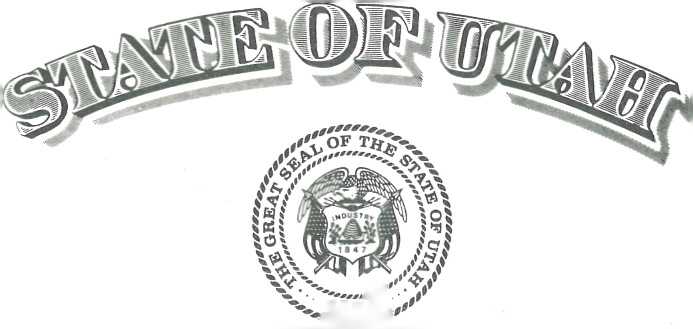 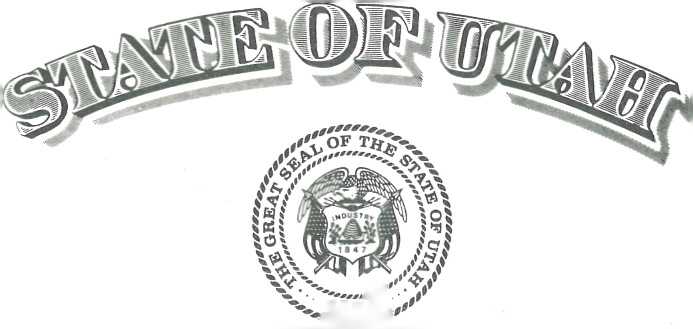 КАНЦЕЛЯРИЯ ВИЦЕ-ГУБЕРНАТОРААпостиль( Гаагская конвенция от 5 октября 1961 )1. Страна: Соединенные Штаты Америки2. Настоящий официальный документ подписан  НЕЙТАНОМ ДЖЕНСЕНОМ3. Выступающим в качестве нотариуса4. Скреплен печатью/штампом  НОТАРИАЛЬНОЙ КОНТОРЫ, ШТАТА ЮТАУдостоверено5. в Солт-Лейк-Сити, штат Юта, С.Ш.А.6. 8.07.20147. Спенсером Коксом, Губернатором штата Юта, С.Ш.А.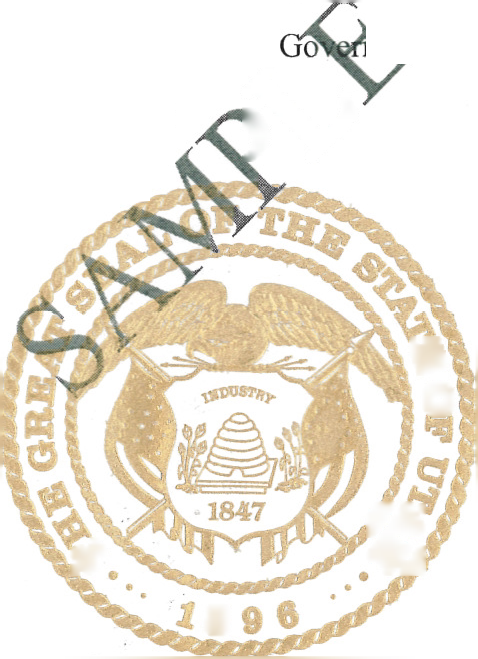 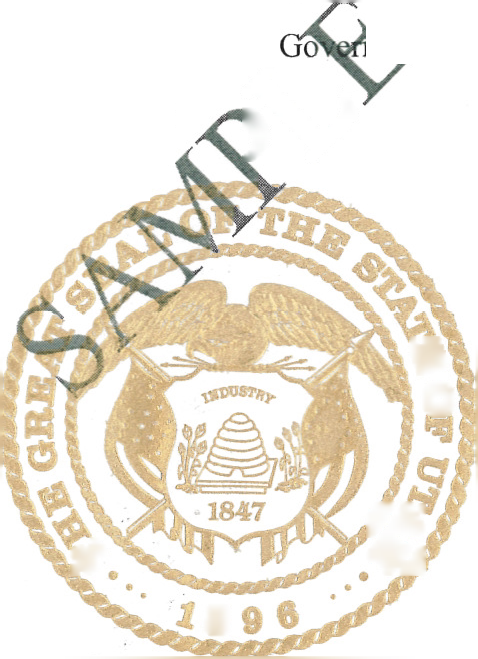 8. за номером 2629809. Печать/Штамп:                                                     10. Подпись                                                                                      Спенсер Кокс                                                                                      Вице-ГубернаторНастоящий Апостиль удостоверяет исключительно подлинность подписи и  полномочия лица, подписавшего официальный документ, а также, если  применимо, подлинность печати или штампа, которыми скреплен настоящий  официальный документ. Настоящий апостиль не удостоверяет ни правильность содержания  документа, в отношении которого он был выдан, ни согласие штата Юта.ИНДИВИДУАЛЬНОЕ ЗАВЕРЕНИЕШтат  ____Юта_______Округ ___Юта________3 июля 2014 в присутствии меня, Нейтана Дженсена, нотариуса, госпожа _Ирина Фуллерсон___                                                                               (имя подписавшегося)                                                                                        известная мне лично -ИЛИ-                                                                           Х          лично подтвердила на основании                                                                                                                 убедительных доказательств, чтоона является лицом, чьим именем подписан документ, и заверила меня, что она подписала его в силу имеющихся у нее полномочий, а также, что проставлением ее подписи на документе физическое или юридическое лицо, от имени которого лицо действовало, совершило данный документ.Подписано мной собственноручно с приложением печати._______________________Подпись нотариуса      ______________________________________________ Другая необходимая информацияМесто для печати                                                 (Имя нотариуса, дата окончания и др.)НЕОБЯЗАТЕЛЬНАЯ ИНФОРМАЦИЯНесмотря на то, что заполнение нижеуказанной информации не обязательно по закону, она может оказаться полезной для лиц, руководствующихся данным документом и предотвратить извлечение информации мошенническим способом.Описание прилагаемого документаНазвание или тип документа: ____________________________Данные документа: ___________   Количество страниц: ______Подписавшиеся, за исключением указанных выше: __________ 